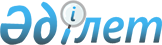 Об утверждении бюджета Алимбетовского сельского округа на 2020-2022 годыРешение Каргалинского районного маслихата Актюбинской области от 6 января 2020 года № 406. Зарегистрировано Департаментом юстиции Актюбинской области 15 января 2020 года № 6719.
      Сноска. Вводится в действие с 01.01.2020 в соответствии с пунктом 7 настоящего решения.
      В соответствии с пунктом 2 статьи 9–1 Бюджетного кодекса Республики Казахстан от 4 декабря 2008 года, со статьей 6 Закона Республики Казахстан от 23 января 2001 года "О местном государственном управлении и самоуправлении в Республике Казахстан", Каргалинский районный маслихат РЕШИЛ:
      1. Утвердить бюджет Алимбетовского сельского округа на 2020-2022 годы согласно приложениям 1, 2 и 3 соответственно, в том числе на 2020 год в следующих объемах:
      1) доходы 53232,8 тысяч тенге;
      в том числе:
      налоговые поступления 5966 тысяч тенге;
      поступления трансфертов 47266,8 тысяч тенге;
      2) затраты 53232,8 тысяч тенге;
      3) чистое бюджетное кредитование 0 тысяч тенге;
      в том числе:
      бюджетные кредиты 0 тысяч тенге;
      погашение бюджетных кредитов 0 тысяч тенге;
      4) сальдо по операциям
      с финансовыми активами 0 тысяч тенге;
      в том числе:
      приобретение финансовых активов 0 тысяч тенге;
      5) дефицит (профицит) бюджета 0 тысяч тенге;
      6) финансирование дефицита 
      (использование профицита) бюджета 0тысяч тенге.
      Сноска. Пункт 1 с изменениями, внесенными решениями Каргалинского районного маслихата Актюбинской области от 03.04.2020 № 440 (вводится в действие с 01.01.2020); от 16.09.2020 № 492 (вводится в действие с 01.01.2020); от 23.11.2020 № 518 (вводится в действие с 01.01.2020).


      2. Учесть, что в доход бюджета сельского округа зачисляются:
      индивидуальный подоходный налог;
      налог на имущество физических лиц;
      земельный налог;
      налог на транспортные средства.
      3. Принять к сведению и руководству, что в соответствии со статьей 7 Закона Республики Казахстан от 4 декабря 2019 года "О республиканском бюджете на 2020-2022 годы" установлено:
      с 1 января 2020 года:
      1) минимальный размер заработной платы - 42500 тенге;
      2) месячный расчетный показатель для исчисления пособий и иных социальных выплат, а также применения штрафных санкций, налогов и других платежей в соответствии с законодательством Республики Казахстан – 2651 тенге;
      3) величина прожиточного минимума для исчисления размеров базовых социальных выплат – 31183 тенге.
      Принять к сведению и руководству, что в соответствии с пунктом 8 Указа Президента Республики Казахстан от 8 апреля 2020 года "Об уточненном республиканском бюджете на 2020 год" установлено:
      с 1 апреля 2020 года:
      1) месячный расчетный показатель для исчисления пособий и иных социальных выплат, а также применения штрафных санкций, налогов и других платежей в соответствии с законодательством Республики Казахстан – 2778 тенге;
      2) величина прожиточного минимума для исчисления размеров базовых социальных выплат – 32668 тенге.
      Сноска. Пункт 3 – в редакции решения Каргалинского районного маслихата Актюбинской области от 16.09.2020 № 492 (вводится в действие с 01.01.2020).


      4. Учесть в бюджете сельского округа на 2020 год субвенции, передаваемые из районного бюджета в сумме – 15 362 тысяч тенге.
      5. Учесть в бюджете сельского округа на 2020 год поступление целевых текущих трансфертов из республиканского бюджета:
      343,0 тысяч тенге - на установление доплат к заработной плате работников, предоставляющих специальные социальные услуги в государственных организациях социальной защиты населения.
      Распределение указанных трансфертов определяется на основании решения акима сельского округа.
      Сноска. Пункт 5 с изменением, внесенным решением Каргалинского районного маслихата Актюбинской области от 16.09.2020 № 492 (вводится в действие с 01.01.2020).


      5-1. Учесть в бюджете сельского округа на 2020 год поступление целевых трансфертов из районного бюджета на:
      1) 580,0 тысяч тенге - обеспечение деятельности акима города районного значения села, поселка, сельского округа;
      2) 3394,8 тысяч тенге - освещение улиц населенных пунктов;
      3) 6654,0 тысяч тенге - обеспечение санитарии населенных пунктов;
      4) 20933,0 тысяч тенге - благоустройство и озеленение населенных пунктов.
      Сноска. Решение дополнено пунктом 5-1 в соответствии с решением Каргалинского районного маслихата Актюбинской области от 16.09.2020 № 492 (вводится в действие с 01.01.2020); с изменениями, внесенными решением Каргалинского районного маслихата Актюбинской области от 23.11.2020 № 518 (вводится в действие с 01.01.2020).


      6. Государственному учреждению "Аппарат Каргалинского районного маслихата" в установленном законодательством порядке обеспечить:
      1) государственную регистрацию настоящего решения в Департаменте юстиции Актюбинской области;
      2) размещение настоящего решения на интернет-ресурсе Каргалинского районного маслихата после его официального опубликования.
      7. Настоящее решение вводится в действие с 1 января 2020 года. Бюджет Алимбетовского сельского округа на 2020 год
      Сноска. Приложение 1 – в редакции решения Каргалинского районного маслихата Актюбинской области от 23.11.2020 № 518 (вводится в действие с 01.01.2020). Бюджет Алимбетовского сельского округа на 2021 год Бюджет Алимбетовского сельского округа на 2022 год
					© 2012. РГП на ПХВ «Институт законодательства и правовой информации Республики Казахстан» Министерства юстиции Республики Казахстан
				
      Председатель сессии Каргалинского 
районного маслихата 

С. Аманжолов

      Секретарь Каргалинского 
районного маслихата 

Н. Заглядова
Приложение 1 к решению Каргалинского районного маслихата от 6 января 2020 года № 406
Категория
Категория
Категория
Категория
Категория
Сумма, 
тысяч тенге
Класс
Класс
Класс
Класс
Сумма, 
тысяч тенге
Подкласс
Подкласс
Подкласс
Сумма, 
тысяч тенге
Специфика
Специфика
Сумма, 
тысяч тенге
Наименование
Сумма, 
тысяч тенге
I. Доходы
53232,8
1
Налоговые поступления
5966
01
Подоходный налог
4384
2
Индивидуальный подоходный налог
4384
04
Hалоги на собственность
1582
1
Hалоги на имущество
30
3
Земельный налог
104
4
Hалог на транспортные средства
1448
4
Поступления трансфертов
47266,8
02
Трансферты из вышестоящих органов государственного управления
47266,8
3
Трансферты из районного (города областного значения) бюджета
47266,8
Функциональная группа
Функциональная группа
Функциональная группа
Функциональная группа
Функциональная группа
Функциональная группа
Сумма, 
тысяч тенге
Функциональная подгруппа
Функциональная подгруппа
Функциональная подгруппа
Функциональная подгруппа
Функциональная подгруппа
Сумма, 
тысяч тенге
Администратор бюджетных программ
Администратор бюджетных программ
Администратор бюджетных программ
Администратор бюджетных программ
Сумма, 
тысяч тенге
Программа
Программа
Программа
Сумма, 
тысяч тенге
Подпрограмма
Подпрограмма
Сумма, 
тысяч тенге
Наименование
Сумма, 
тысяч тенге
II. Затраты
53232,8
01
Государственные услуги общего характера
16550,0
1
Представительные, исполнительные и другие органы, выполняющие общие функции государственного управления
16550,0
124
Аппарат акима города районного значения, села, поселка, сельского округа
16550,0
001
Услуги по обеспечению деятельности акима города районного значения, села, поселка, сельского округа
16290,0
022
Капитальные расходы государственного органа
260
04
Образование
232
2
Начальное, основное среднее и общее среднее образование
232
124
Аппарат акима города районного значения, села, поселка, сельского округа
232
005
Организация бесплатного подвоза учащихся до ближайшей школы и обратно в сельской местности
232
06
Социальная помощь и социальное обеспечение
1505
2
Социальная помощь
1505
124
Аппарат акима города районного значения, села, поселка, сельского округа
1505
003
Оказание социальной помощи нуждающимся гражданам на дому
1505
07
Жилищно-коммунальное хозяйство
34255,8
3
Благоустройство населенных пунктов
34255,8
124
Аппарат акима города районного значения, села, поселка, сельского округа
34255,8
008
Освещение улиц населенных пунктов
4494,8
009
Обеспечение санитарии населенных пунктов
7454,0
011
Благоустройство и озеленение населенных пунктов
22307,0
12
Транспорт и коммуникации
690
1
Автомобильный транспорт
690
124
Аппарат акима города районного значения, села, поселка, сельского округа
690
013
Обеспечение функционирования автомобильных дорог в городах районного значения, селах, поселках, сельских округах
690
Функциональная группа
Функциональная группа
Функциональная группа
Функциональная группа
Функциональная группа
Функциональная группа
Сумма, 
тысяч тенге
Функциональная подгруппа
Функциональная подгруппа
Функциональная подгруппа
Функциональная подгруппа
Функциональная подгруппа
Сумма, 
тысяч тенге
Администратор бюджетных программ
Администратор бюджетных программ
Администратор бюджетных программ
Администратор бюджетных программ
Сумма, 
тысяч тенге
Программа
Программа
Программа
Сумма, 
тысяч тенге
Подпрограмма
Подпрограмма
Сумма, 
тысяч тенге
Наименование
Сумма, 
тысяч тенге
III. Чистое бюджетное кредитование
0
Категория
Категория
Категория
Категория
Категория
Сумма, 
тысяч тенге
Класс
Класс
Класс
Класс
Сумма, 
тысяч тенге
Подкласс
Подкласс
Подкласс
Сумма, 
тысяч тенге
Специфика
Специфика
Сумма, 
тысяч тенге
Наименование
Сумма, 
тысяч тенге
5
Погашение бюджетных кредитов
0
01
Погашение бюджетных кредитов
0
1
Погашение бюджетных кредитов, выданных 
из государственного бюджета
0
Функциональная группа
Функциональная группа
Функциональная группа
Функциональная группа
Функциональная группа
Функциональная группа
Сумма, 
тысяч тенге
Функциональная подгруппа
Функциональная подгруппа
Функциональная подгруппа
Функциональная подгруппа
Функциональная подгруппа
Сумма, 
тысяч тенге
Администратор бюджетных программ
Администратор бюджетных программ
Администратор бюджетных программ
Администратор бюджетных программ
Сумма, 
тысяч тенге
Программа
Программа
Программа
Сумма, 
тысяч тенге
Подпрограмма
Подпрограмма
Сумма, 
тысяч тенге
Наименование
Сумма, 
тысяч тенге
IV. Сальдо по операциям с финансовыми активами
0
Приобретение финансовых активов
0
V. Дефицит (профицит) бюджета
0
VI.Финансирование дефицита (использование профицита) бюджета
0
Категория
Категория
Категория
Категория
Категория
Сумма, 
тысяч тенге
Класс
Класс
Класс
Класс
Сумма, 
тысяч тенге
Подкласс
Подкласс
Подкласс
Сумма, 
тысяч тенге
Специфика
Специфика
Сумма, 
тысяч тенге
Наименование
Сумма, 
тысяч тенге
7
Поступления займов
0
01
Внутренние государственные займы
0
2
Договоры займа
0
Функциональная группа
Функциональная группа
Функциональная группа
Функциональная группа
Функциональная группа
Функциональная группа
Сумма, 
тысяч тенге
Функциональная подгруппа
Функциональная подгруппа
Функциональная подгруппа
Функциональная подгруппа
Функциональная подгруппа
Сумма, 
тысяч тенге
Администратор бюджетных программ
Администратор бюджетных программ
Администратор бюджетных программ
Администратор бюджетных программ
Сумма, 
тысяч тенге
Программа
Программа
Программа
Сумма, 
тысяч тенге
Подпрограмма
Подпрограмма
Сумма, 
тысяч тенге
Наименование
Сумма, 
тысяч тенге
16
Погашение займов
0
1
Погашение займов
0Приложение 2 к решению Каргалинского районного маслихата от 6 января 2020 года № 406
Категория
Класс
Подкласс
Специфика
Наименование
Наименование
Сумма, тысяч тенге
I. Доходы
I. Доходы
23707
1
Налоговые поступления
Налоговые поступления
3102
04
Hалоги на собственность
Hалоги на собственность
3102
1
Hалоги на имущество
Hалоги на имущество
71
3
Земельный налог
Земельный налог
1300
4
Hалог на транспортные средства
Hалог на транспортные средства
1731
4
Поступления трансфертов 
Поступления трансфертов 
20605
02
Трансферты из вышестоящих органов государственного управления
Трансферты из вышестоящих органов государственного управления
20605
3
Трансферты из районного (города областного значения) бюджета
Трансферты из районного (города областного значения) бюджета
20605
Функциональная группа
Функциональная подгруппа
Администратор бюджетных программ
Программа
Подпрограмма
Наименование
Сумма, тысяч тенге
II. Затраты
23707
01
Государственные услуги общего характера
12940
1
Представительные, исполнительные и другие органы, выполняющие общие функции государственного управления
12940
124
Аппарат акима города районного значения, села, поселка, сельского округа
12940
001
Услуги по обеспечению деятельности акима города районного значения, села, поселка, сельского округа
12940
04
Образование
239
2
Начальное, основное среднее и общее среднее образование
239
124
Аппарат акима города районного значения, села, поселка, сельского округа
239
005
Организация бесплатного подвоза учащихся до ближайшей школы и обратно в сельской местности
239
06
Социальная помощь и социальное обеспечение
1492
2
Социальная помощь
1492
124
Аппарат акима города районного значения, села, поселка, сельского округа
1492
003
Оказание социальной помощи нуждающимся гражданам на дому
1492
07
Жилищно-коммунальное хозяйство
8325
3
Благоустройство населенных пунктов
8325
124
Аппарат акима города районного значения, села, поселка, сельского округа
8325
008
Освещение улиц в населенных пунктах
1133
011
Благоустройство и озеленение населенных пунктов
7192
12
Транспорт и коммуникации
711
1
Автомобильный транспорт
711
124
Аппарат акима города районного значения, села, поселка, сельского округа
711
013
Обеспечение функционирования автомобильных дорог в городах районного значения, селах, поселках, сельских округах
711
Функциональная группа
Функциональная подгруппа
Администратор бюджетных программ
Программа
Подпрограмма
Наименование
Сумма, тысяч тенге
III. Чистое бюджетное кредитование
0
Категория
Класс
Подкласс
Специфика
Наименования
Сумма, тысяч тенге
5
Погашение бюджетных кредитов
0
01
Погашение бюджетных кредитов
0
1
Погашение бюджетных кредитов, выданных из государственного бюджета
0
Функциональная группа
Функциональная подгруппа
Администратор бюджетных программ
Программа
Подпрограмма
Наименование
Сумма, тысяч тенге
IV. Сальдо по операциям с финансовыми активами
0
Приобретение финансовых активов
0
V. Дефицит (профицит) бюджета
0
VI.Финансирование дефицита (использование профицита) бюджета
0
Категория
Класс
Подкласс
Специфика
Наименования
Сумма, тысяч тенге
7
Поступления займов
0
01
Внутренние государственные займы
0
2
Договоры займа
0
Функциональная группа
Функциональная подгруппа
Администратор бюджетных программ
Программа
Подпрограмма
Наименование
Сумма, тысяч тенге
16
Погашение займов
0
1
Погашение займов
0Приложение 3 к решениюКаргалинского районного маслихатаот 6 января 2020 года № 406
Категория
Класс
Подкласс
Специфика
Наименование
Наименование
Сумма, тысяч тенге
I. Доходы
I. Доходы
24175
1
Налоговые поступления
Налоговые поступления
3221
04
Hалоги на собственность
Hалоги на собственность
3221
1
Hалоги на имущество
Hалоги на имущество
71
3
Земельный налог
Земельный налог
1300
4
Hалог на транспортные средства
Hалог на транспортные средства
1850
4
Поступления трансфертов 
Поступления трансфертов 
20954
02
Трансферты из вышестоящих органов государственного управления
Трансферты из вышестоящих органов государственного управления
20954
3
Трансферты из районного (города областного значения) бюджета
Трансферты из районного (города областного значения) бюджета
20954
Функциональная группа
Функциональная подгруппа
Администратор бюджетных программ
Программа
Подпрограмма
Наименование
Сумма, тысяч тенге
II. Затраты
24175
01
Государственные услуги общего характера
13119
1
Представительные, исполнительные и другие органы, выполняющие общие функции государственного управления
13119
124
Аппарат акима города районного значения, села, поселка, сельского округа
13119
001
Услуги по обеспечению деятельности акима города районного значения, села, поселка, сельского округа
13119
04
Образование
246
 2
Начальное, основное среднее и общее среднее образование
246
 124
Аппарат акима города районного значения, села, поселка, сельского округа
246
 005
Организация бесплатного подвоза учащихся до ближайшей школы и обратно в сельской местности
246
06
Социальная помощь и социальное обеспечение
1505
2
Социальная помощь
1505
124
Аппарат акима города районного значения, села, поселка, сельского округа
1505
003
Оказание социальной помощи нуждающимся гражданам на дому
1505
07
Жилищно-коммунальное хозяйство
8573
3
Благоустройство населенных пунктов
8573
124
Аппарат акима города районного значения, села, поселка, сельского округа
8573
008
Освещение улиц в населенных пунктах
1167
011
Благоустройство и озеленение населенных пунктов
7406
12
Транспорт и коммуникации
732
1
Автомобильный транспорт
732
124
Аппарат акима города районного значения, села, поселка, сельского округа
732
013
Обеспечение функционирования автомобильных дорог в городах районного значения, селах, поселках, сельских округах
732
Функциональная группа
Функциональная подгруппа
Администратор бюджетных программ
Программа
Подпрограмма
Наименование
Сумма, тысяч тенге
III. Чистое бюджетное кредитование
0
Категория
Класс
Подкласс
Специфика
Наименования
Сумма, тысяч тенге
5
Погашение бюджетных кредитов
0
01
Погашение бюджетных кредитов
0
1
Погашение бюджетных кредитов, выданных из государственного бюджета
0
Функциональная группа
Функциональная подгруппа
Администратор бюджетных программ
Программа
Подпрограмма
Наименование
Сумма, тысяч тенге
IV. Сальдо по операциям с финансовыми активами
0
Приобретение финансовых активов
0
V. Дефицит (профицит) бюджета
0
VI.Финансирование дефицита (использование профицита) бюджета
0
Категория
Класс
Подкласс
Специфика
Наименования
Сумма, тысяч тенге
7
Поступления займов
0
01
Внутренние государственные займы
0
2
Договоры займа
0
Функциональная группа
Функциональная подгруппа
Администратор бюджетных программ
Программа
Подпрограмма
Наименование
Сумма, тысяч тенге
16
Погашение займов
0
1
Погашение займов
0